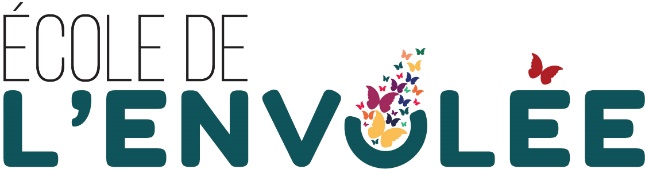 AUX PARENTS DES ÉLÈVES FRÉQUENTANT LE SERVICE DE GARDE DE l’ÉCOLE DE L’ENVOLÉE   Chers parents, Faisant suite au courriel que vous avez reçu du Centre de services des Draveurs conformément aux dispositions du Règlement modifiant le règlement sur les services de garde en milieu scolaire et suite à l’adoption du conseil d’établissement de l’école, nous vous informons des nouveaux tarifs qui entreront en vigueur et ce, dès maintenant. 	HEURES DE FRÉQUENTATION	Le service de garde est ouvert lors des 180 jours réguliers de classe.	Les activités du service de garde sont réparties en 3 périodes soit :Lors des journées pédagogiques, les heures de fréquentation sont de 7h à 17 h 30.	STATUT DE FRÉQUENTATIONFréquentation régulièreLes enfants doivent être présents sur une base régulière, c’est-à-dire au moins deux périodes par jour.Fréquentation sporadiqueL’élève ne répond pas à la définition de fréquentation régulière.	TARIFICATIONLa grille de tarification pourrait être révisée à la rentrée scolaire afin de tenir compte des règles budgétaires du MEQ.Pour toute question, vous pouvez vous adresser au service de garde : (819) 568-2351Bonne journée!Marie-Josée Baril                                         Mireille DesrochesDirectrice École de l’Envolée                            Technicienne en service de gardePréscolairePrimairePériode 1 - matin7h à 8h7h à 8hPériode 2 - dîner 11h35 à 12h5511h35 à 12h55Période 3 - après-midi14h38 à 17h3015h30 à 17h30TARIFICATIONTARIFICATION Charge aux parents qui paient en retard Frais liés à la perceptionAbsence lors de réservation pour une activité spécialeFrais engagés si non remboursables par le fournisseur.Copie supplémentaire de relevés fiscaux5,80$ Chèque retourné par l’institution financière23,19$ AMPLITUDE DE TARIFICATIONAMPLITUDE DE TARIFICATIONFréquentation régulière (par jour)3 périodes : 8,95 $ 2 périodes : selon les périodes ci-dessous, maximum,  8,95$ Fréquentation sporadique3,00 $ de l’heure d’ouverture :Matin : 3 $ Midi : 4 $Soir : 6 $Maximum 8,95$ par jour  Journées pédagogiques subventionnées 15,30 $ + 1,50 $ Supplément pour les heures excédant le nombre d’heures prévues aux règles budgétaires (Service de garde ouvert plus de 10 heures) =16,80 $+ les frais d’activité s’il y a lieu. Journées de la semaine de relâcheÀ venirPénalité pour retard en fin de journée5,00 $ par bloc de 10 minutes par fratrieFrais de garde lors d’une journée pédagogique non subventionnée À venirAbsence lors de la réservation – journée pédagogique ou non subventionnéeFrais d’une journée pédagogique : 15,30 $+ supplément pour les heures excédentaires : 1,50 $+ plus l’équivalent de la subvention du MEQ : 9,23 $= 26,03$Absence lors de la réservation – journée de la semaine de relâcheÀ venir